

Jones County School System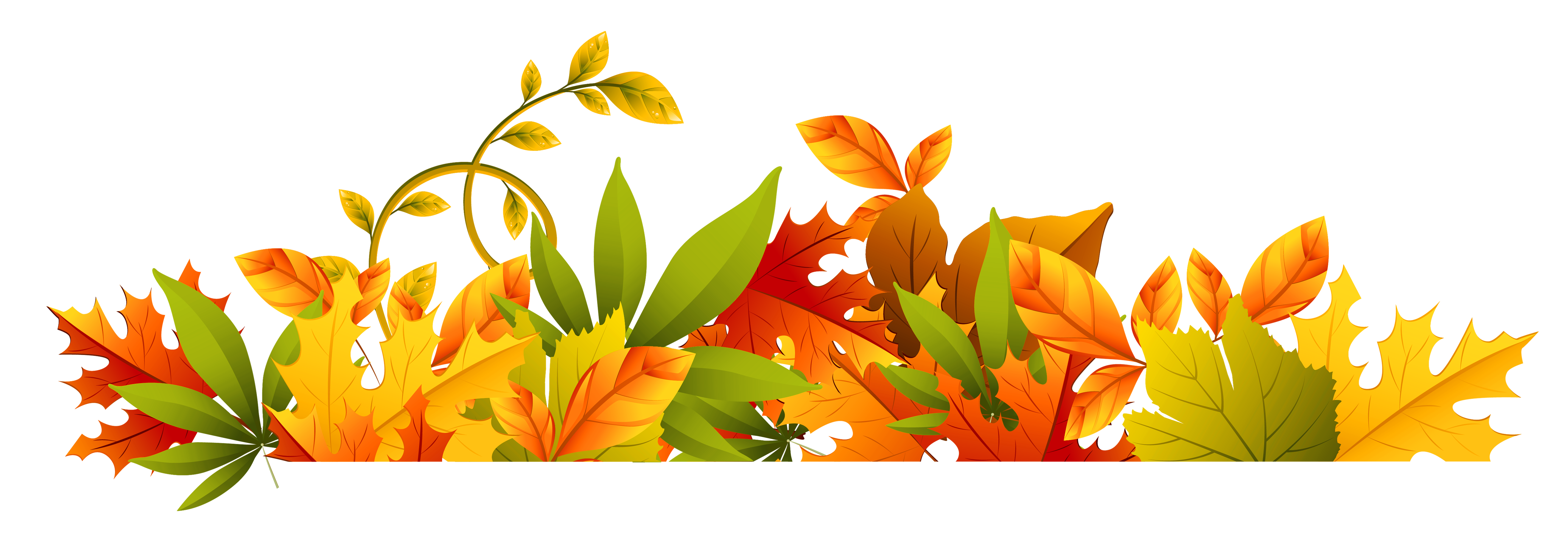 Career, Technical, & Agricultural Education Programs
Fall Advisory Committee Meeting AgendaOctober 19, 20215:00 p.m.
Welcome & CTAE/CCA Overview…Laura Rackley, Exec. Director College/CTAE Programs 
Breakout Sessions:Agriculture, Food, and Natural Resources	Ag Suite, Mr. Martin’s RoomArchitecture and Construction	Mr. Dipaolo’s Construction LabArts, A/V Technology, and Communications	Mr. Gillhouse’s AVT LabBusiness, Information Technology, and Marketing	Mr. Jarvis’ LabEducation & Training	Mrs. Aubry’s LabHealth Science	Mrs. Spencer’s LabHuman Services – Family and Consumer Science	FACS LabEngineering	Mrs. Jackson’s Lab*Each breakout session will review pathways, course standards, equipment, and resources
 for valuable feedback from business/industry. 